VATANI VE İDEALLERİ UĞRUNA SAVAŞAN CESUR VECİHİ ​25 MAYIS'TA SİNEMALARDAKurtuluş Savaşı’nın ilk ve son uçuşunu gerçekleştiren, tarihimizin en önemli kahramanlarından Vecihi Hürkuş’un maceralarla dolu hayatı ilk kez beyaz perdeye aktarılıyor. I. Dünya Savaşı ve Kurtuluş Savaşı’nda vatanı uğruna hayatını sayısız kez tehlikeye atan Vecihi Hürkuş, bitmek bilmeyen uçma sevdası sayesinde tarihimize adını altın harflerle yazdırmış olsa da hak ettiği değeri görememiştir. Türk sinemasında sayısı son derece az olan, bize kendi tarihimizi anlatan bu türde milli filmler aracılığıyla, geçmişimizin benzersiz kahramanlarını gün ışığına tekrar çıkarmak, hatırlanmalarını sağlamak ve yeni nesillere aktarmak için yola çıkan Eğrikapı Prodüksiyon, Hürkuş: Göklerdeki Kahraman filmiyle çok önemli bir misyon üstleniyor. Eğrikapı Prodüksiyon’un yapımcılığını üstlendiği, yönetmenliğini Kudret Sabancı’nın, görüntü yönetmenliğini Tolga Kutluay’ın yaptığı filmin müziklerini Gökhan Kırdar hazırlıyor. Başrollerini Hilmi Cem İntepe, Gizem Karaca, Bora Akkaş ve Miray Daner’in paylaştığı “Hürkuş: Göklerdeki Kahraman” 25 Mayıs’ta vizyona giriyor.VATANI UĞRUNA SAVAŞAN GERÇEK KAHRAMANVecihi Hürkuş, ilk Türk uçağını yapan, Türkiye’nin ilk özel havayolu şirketini kuran, TBMM tarafından üç kez takdirname verilen, İstiklal madalyası sahibi gerçek bir kahramandır. Kafkas Cephesi’nde düşman uçağını düşüren ilk Türk pilot olmuş, yine aynı cephede esir düştüğü Nargin Adası’ndan cesareti, azmi ve Azeri Türkleri’nin yardımı ile yüzerek kurtulmuş, esareti asla kabul etmemiş, başına ne gelirse gelsin cepheye koşmuş cesur bir askerdir. Aynı zamanda Türk Hava Kurumu’nun kurucuları arasında yer alan Vecihi Hürkuş, Türkiye’nin ilk paraşütçülük okulunu açmış, ilk havacılık dergisini çıkarmış bir ressam, eskrim ustası ve piyanisttir. Synopsis:Türk havacılık tarihinin en önemli ismi, zihni uçsuz bucaksız icatlarla dolu eşsiz bir mühendis olan, Türkiye’nin ilk uçak tasarımcısı ve üreticisi Vecihi Hürkuş’un hayatı ilk kez beyaz perdeye taşındı. 1912 yılında, Vecihi 16 yaşındayken başlayan uçma sevdasına adanmış bu hayat hikayesi, uçak tasarlama hayallerinin peşinden Vecihi’nin izini sürerek giden Mehmet ve Selin’in günümüzde geçen öyküsüyle birlikte ilerliyor. Vecihi Hürkuş’un Kurtuluş Savaşı’na kadar olan kahramanlık öykülerinin ve mücadelelerinin güçlü görsel efektlerle anlatıldığı film, Türkiye’de ilk kez hava muharebelerinin en uzun süre gösterildiği film olarak da dikkat çekiyor.​Künye:Yapımcı: ​Eğrikapı Prodüksiyon ​Mayıs 2018​Yönetmen: Kudret SabancıSenaryo: Savaş KorkmazMüzik: Uğur AteşOyuncular: Hilmi Cem İntepe, Gizem Karaca, Bora Akkaş, Miray Daner, Ali Nuri Türkoğlu, Birol Ünel, Cem Uçan, Eray Türk, Efecan Dianzenza, Gurur Aydoğan, Hakan Yufkacıgil, Levent Can, Murat Arkın, Perihan Ünlücan, Rıza Akın, Zeyno Eracar ve Bahadır Yenişehirlioğlu. ​Post Prodüksiyon Süpervizörü: İlknur Bal Kutluay,Ortak Yapımcı: Mehmet ÇetinGörüntü Yönetmeni: Tolga KutluayGörsel Efektler: Mehmet Çetin​Web Sitesi: http://www.hurkusfilm.comInstagram: http://www.instagram.com/hurkusfilmHurkusfilmofficial Bilgi için:SRP İstanbulEbru Ünal // 0532 245 04 77 // ebruunal@gmail.comZeynep Sungur // 0534 826 47 00 // zey.sungur@gmail.com 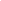 